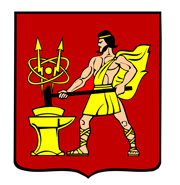 АДМИНИСТРАЦИЯ  ГОРОДСКОГО ОКРУГА ЭЛЕКТРОСТАЛЬМОСКОВСКОЙ   ОБЛАСТИРАСПОРЯЖЕНИЕ29.12.2023 № 320-рОб утверждении Плана проведения плановых проверок на 2024 год органом, уполномоченным на осуществление на территории городского округа Электросталь Московской области контроля за соблюдением законодательства Российской Федерации и иных нормативных правовых актов о контрактной системе в сфере закупок товаров, работ, услуг для обеспечения государственных и муниципальных нуждВ соответствии с Федеральным законом от 05.04.2013 №44-ФЗ «О контрактной системе в сфере закупок товаров, работ, услуг для обеспечения государственных и муниципальных нужд», постановлением Правительства Российской Федерации от 01.10.2020 №1576 «Об утверждении правил осуществления контроля в сфере закупок товаров, работ, услуг в отношении заказчиков, контрактных служб, контрактных управляющих, комиссий по осуществлению закупок товаров, работ, услуг и их членов, уполномоченных органов, уполномоченных учреждений, специализированных организаций, операторов электронных площадок, операторов специализированных электронных площадок и о внесении изменений в правила ведения реестра жалоб, плановых и внеплановых проверок, принятых по ним решений и выданных предписаний, представлений»:1. Утвердить прилагаемый План проведения плановых проверок на 2024 год органом, уполномоченным на осуществление на территории городского округа Электросталь Московской области контроля за соблюдением законодательства Российской Федерации и иных нормативных правовых актов о контрактной системе в сфере закупок товаров, работ, услуг для обеспечения государственных и муниципальных нужд.2.	Разместить настоящее распоряжение на официальном сайте городского округа Электросталь Московской области в информационно-телекоммуникационной сети «Интернет» по адресу: www.electrostal.ru.3. Контроль за исполнением настоящего распоряжения возложить на первого заместителя Главы Администрации городского округа Электросталь Московской области Печникову О.В.Глава городского округа		                                 				И.Ю. Волкова                                                                                  УТВЕРЖДЕН                                                                                  распоряжением Администрации                                                                                  городского округа Электросталь                                                                                  Московской области                                                                                  от 29.12.2023 № 320-рПлан проведения плановых проверок на 2024 год органом, уполномоченным на осуществление на территории городского округа Электросталь Московской области контроля за соблюдением законодательства Российской Федерации и иных нормативных правовых актов о контрактной системе в сфере закупок товаров, работ, услуг для обеспечения государственных и муниципальных нуждп/пНаименование субъекта контроляИНН субъекта контроляАдрес местонахождения субъекта контроляЦель проведения проверкиОснование проведения проверкиМесяц начала проведения проверки12345671.Муниципальное общеобразовательное учреждение «Средняя общеобразовательная школа № 15 с углубленным изучением отдельных предметов»5053003364144005, Московская область,                          г. Электросталь, ул. Пушкина, д. 30Предупреждение и выявление нарушений законодательства Российской Федерации и иных нормативных правовых актов о контрактной системе в сфере закупок товаров, работ, услуг для обеспечения государственных и муниципальных нуждПункт 3 части 3 статьи 99 Федерального закона от 05.04.2013 № 44-ФЗ «О контрактной системе в сфере закупок товаров, работ, услуг для обеспечения государственных и муниципальных нужд» (далее – Федеральный закон № 44-ФЗ)Февральп/пНаименование субъекта контроляИНН субъекта контроляАдрес местонахождения субъекта контроляЦель проведения проверкиОснование проведения проверкиМесяц начала проведения проверки12345672.Муниципальное бюджетное учреждение культуры «Парки Электростали»5053045639144003, Московская область,                         г. Электросталь,              ул. Чернышевского, д. 38, помещ. 1Предупреждение и выявление нарушений законодательства Российской Федерации и иных нормативных правовых актов о контрактной системе в сфере закупок товаров, работ, услуг для обеспечения государственных и муниципальных нуждПункт 3 части 3 статьи 99 Федерального закона от 05.04.2013 № 44-ФЗАпрель 3.Муниципальное общеобразовательное учреждение «Средняя общеобразовательная школа № 5»5053003082144010, Московская область,                            г. Электросталь,         ул. Ялагина, д. 22АПредупреждение и выявление нарушений законодательства Российской Федерации и иных нормативных правовых актов о контрактной системе в сфере закупок товаров, работ, услуг для обеспечения государственных и муниципальных нуждПункт 3 части 3 статьи 99 Федерального закона от 05.04.2013 № 44-ФЗМай п/пНаименование субъекта контроляИНН субъекта контроляАдрес местонахождения субъекта контроляЦель проведения проверкиОснование проведения проверкиМесяц начала проведения проверки12345674.Муниципальное общеобразовательное учреждение «Гимназия № 17»505302762144012, Московская область,                            г. Электросталь,         ул. Мира, д. 20ВПредупреждение и выявление нарушений законодательства Российской Федерации и иных нормативных правовых актов о контрактной системе в сфере закупок товаров, работ, услуг для обеспечения государственных и муниципальных нуждПункт 3 части 3 статьи 99 Федерального закона от 05.04.2013 № 44-ФЗАвгуст 5.Муниципальное общеобразовательное учреждение«Лицей № 7»5053011460144009, Московская область,                            г. Электросталь,         ул. Комсомольская, д. 4АПредупреждение и выявление нарушений законодательства Российской Федерации и иных нормативных правовых актов о контрактной системе в сфере закупок товаров, работ, услуг для обеспечения государственных и муниципальных нуждПункт 3 части 3 статьи 99 Федерального закона от 05.04.2013 № 44-ФЗНоябрь 